М.Жүсіп атындағы орта мектебімізде "Қара сөздің жауhарлары" атты "Төрт тоқсан-төрт өнер" ұлттық мәдени – ағартушылық жобасы іске асыру мақсатында 13 қазан күні кітапханада  9 "Б" сынып оқушылары мен   айтыскер ақынмен кездесу-сұхбат өткізілді. Кездесуге жас ақын Жұмәлі Мизам - облыстық, республикалық ақындар айтысының  бірнеше мәрте жеңімпазы әрі жұлдегері  жерлесіміз шақырылды. Кездесу барысында қонағымыз өз өмірі туралы қысқаша баяндап  және оқушыларды қызықтырған сауалдарына жауап берді.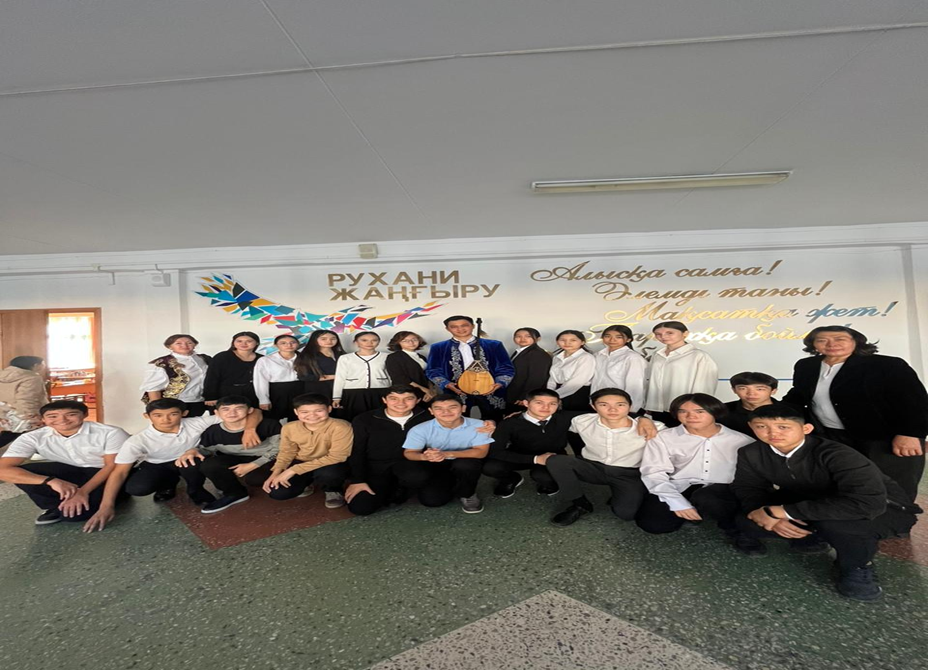 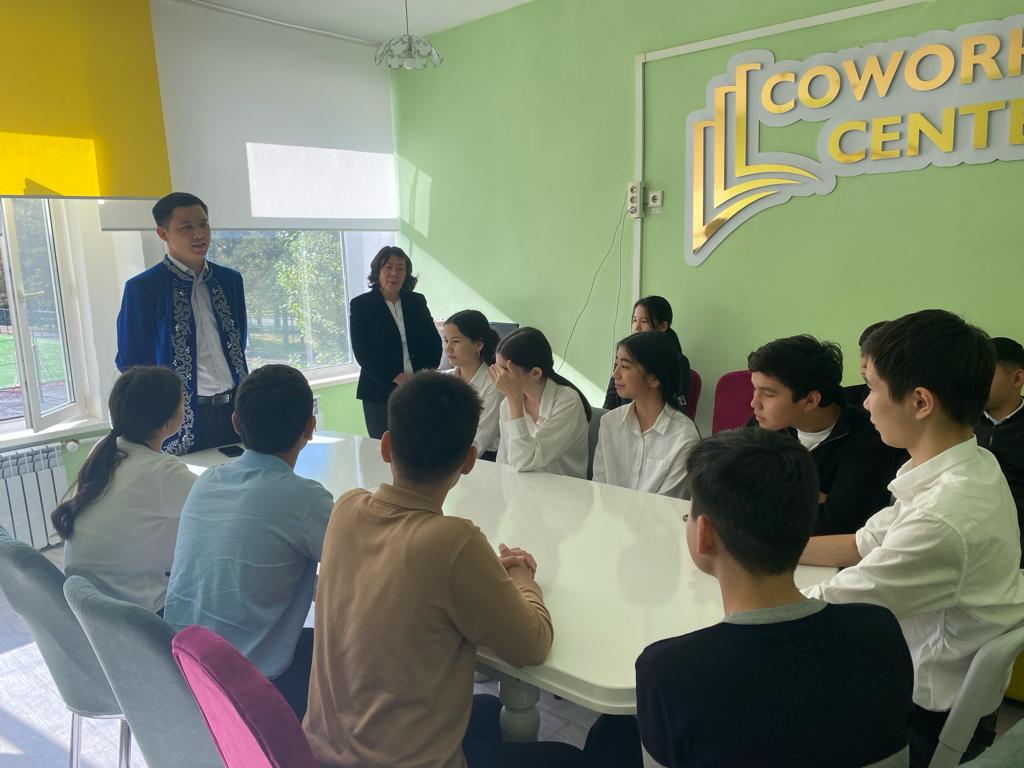 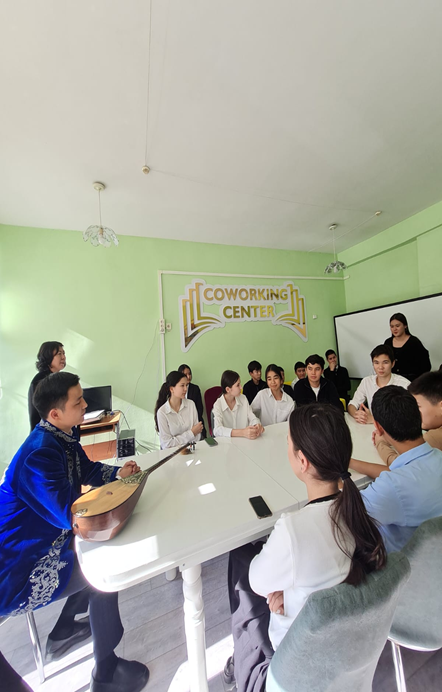 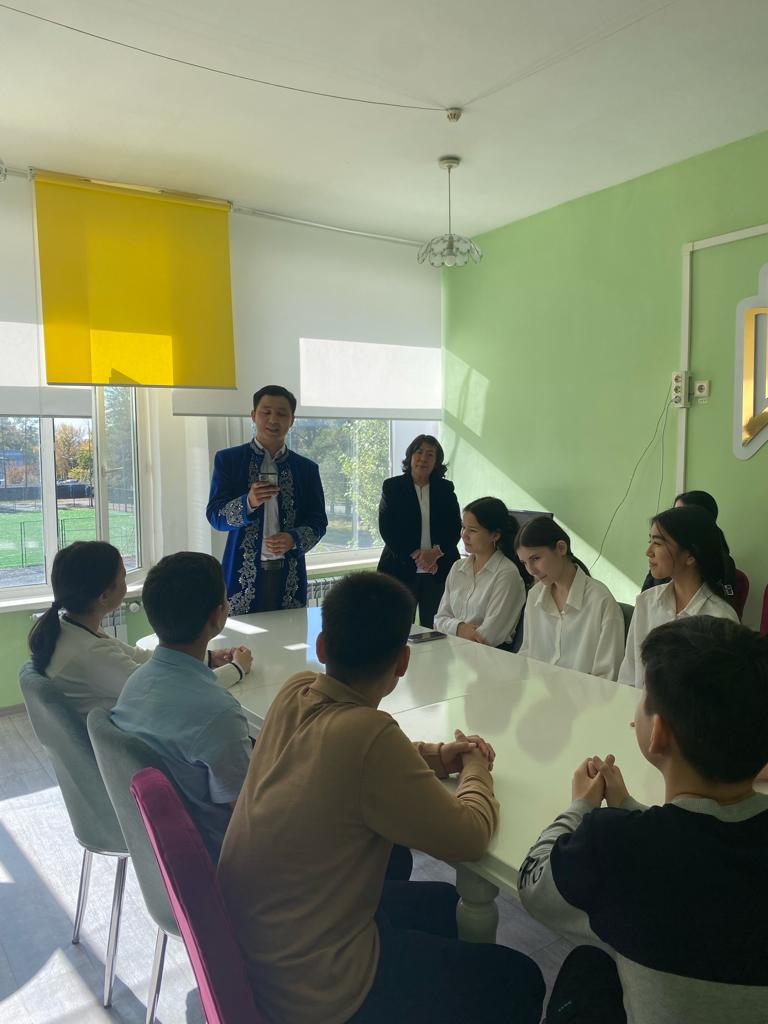 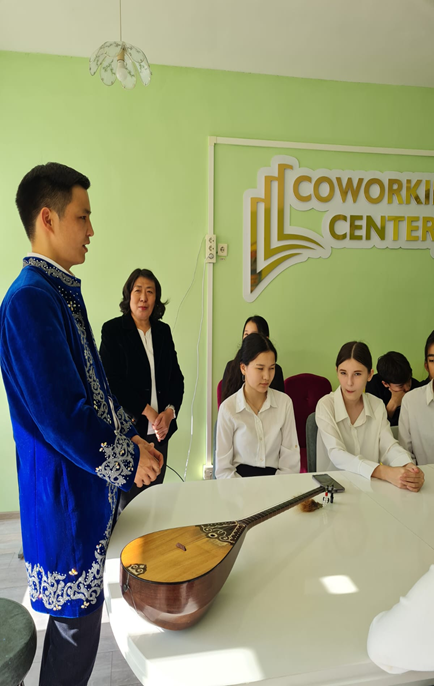 